Children’s Page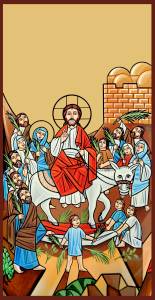 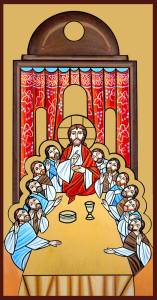 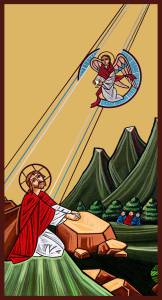 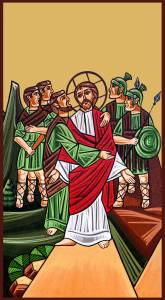 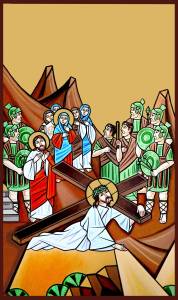 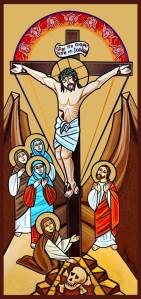 These icons were written by Mekhaiel Metias Rezkalla,a Coptic artist who lives in Melbourne, Australia. Today is Palm Sunday.It is the first day of Holy Week.On SundayJesus rode a donkey into Jerusalem.On ThursdayJesus ate dinner with His friends.After dinner, Jesus goes to the Garden to pray.Some men come to take Jesus away.On FridayJesus carries a cross up the hill.Jesus dies on the cross. Darkness covers all the earth.Jesus’ body is laid in a tomb. A big stone is rolled against the door.On Sunday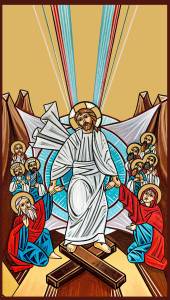 Mary and some other women come to the tomb.The big stone is rolled away! The tomb is empty!Where is Jesus?He is risen!